Ponedeljek,  11. 5. 2020  (9.raz., 1. in 2. skupina)V učbeniku, na straneh 188, 189 in190 preberi zapis o odvisnosti dveh količin in funkciji.Zapis v zvezek:            Odvisnost dveh količin; funkcijaKoličine delimo na :  - spremenljive količine (spremenljivke), ki spreminjajo svojo vrednost                                  - konstantne količine (konstante), ki imajo stalno vrednost        Količini, ki se spreminjata v odvisnosti ena od druge, sta odvisni količini.Količina, ki jo lahko poljubno spreminjamo je neodvisna spremenljivka ( x).Količina, ki je od prve odvisna, je odvisna spremenljivka (y).Predpis, ki določa odvisnost med količinama imenujemo funkcija.Odvisna spremenljivka (y) je funkcija neodvisne spremenljivke (x).Odvisnost količin lahko prikažemo:s puščico  (s puščičnim diagramom)   s preglednico ali tabelos funkcijskim predpisom (enačbo)z diagramom ali grafom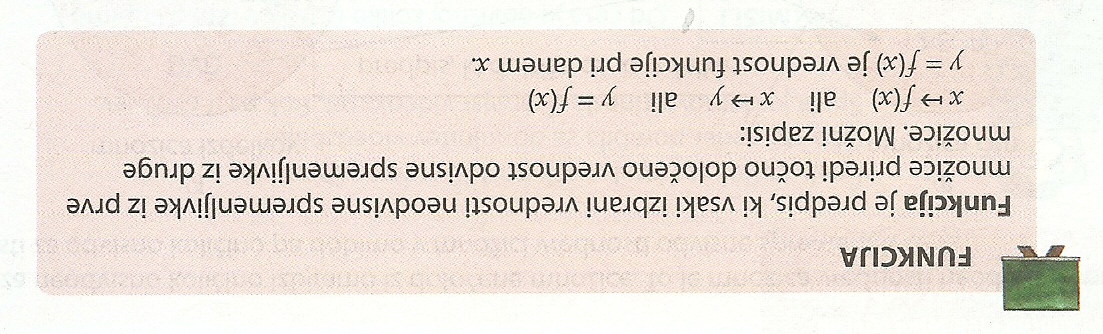 1.  V zvezek prepiši prvi rešen primer iz učbenika, stran191.2. Učb. str. 192 / 1a